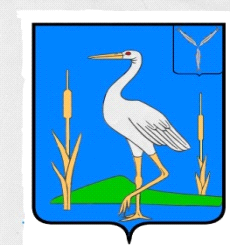 АДМИНИСТРАЦИЯБОЛЬШЕКАРАЙСКОГО МУНИЦИПАЛЬНОГО ОБРАЗОВАНИЯ РОМАНОВСКОГО МУНИЦИПАЛЬНОГО РАЙОНА  САРАТОВСКОЙ  ОБЛАСТИПОСТАНОВЛЕНИЕ№48от13.12.2023 годас. Большой КарайО внесении измененийв постановление №57 от 13.12.2022г.  «Об утверждении муниципальной программы«Управление имуществом и земельнымиресурсами муниципального образования»В целях эффективного управления объектами недвижимости и земельными ресурсами муниципального образования и увеличения неналоговых доходов консолидированного бюджета, в соответствии со статьей 179 Бюджетного кодекса Российской Федерации, Федеральным законом от 06.10.2003 г. № 131-ФЗ «Об общих принципах организации местного самоуправления в Российской Федерации», Уставом Большекарайского муниципального образования Романовского муниципального района Саратовской области ПОСТАНОВЛЯЮ:       1.В постановление №57 от 13.12.2022г. «Об утверждении муниципальной программы «Управление имуществом и земельными ресурсами муниципального образования» внести следующие изменения : «паспорт муниципальной программы» и п. « 4. Ресурсное обеспечение муниципальной программы, перечень программных мероприятий» изложить  в новой редакции.2.Обнародовать данное постановление в установленном порядке.3.Контроль за исполнением настоящего постановления оставляю за собой.Глава Большекарайскогомуниципального образования				Н.В.Соловьева                                                                                                                Приложение к постановлению                                                                                                   Администрации БольшекарайскогоМО                                                                                                                   от 13.12. 2022года № 57ПАСПОРТмуниципальной программы4. Ресурсное обеспечение  муниципальной программы, перечень программных мероприятийДостижение целей муниципальной программы будет осуществляться за счет выполнения следующих основных мероприятий:1. Выполнение геодезических и кадастровых работ по учету объектов капитального строительства, земельных участков, регистрации права собственности, хозяйственного ведения и права оперативного управления.2. Оказание услуг по рыночной оценке земельных участков  и прав на них.3. Оформление технической документации на объекты муниципального имущества4.Финансирование муниципальной программы осуществляется за счет средств бюджета муниципального образования.Наименование муниципальной программыУправление земельными и имущественными ресурсами муниципального образования  Цели муниципальной программыОптимизация состава и структуры муниципального имущества, повышение эффективности управления и распоряжения муниципальным имуществом, земельными участками.Задачи муниципальной программы- совершенствование системы управления и распоряжения муниципальным имуществом и земельными участками, находящимися в муниципальной собственности;- обеспечение доходности местного бюджета от использования земельно-имущественных ресурсов.Сроки реализации муниципальной программы2023-2025 годОтветственный исполнитель муниципальной программыАдминистрация муниципального образованияИсточник финансирования муниципальной программыБюджет  муниципального образованияОбъемы финансирования муниципальной программыобъем финансирования Программы составляет 2023г. -  40,7 тыс. руб.2024г. – 20,0 тыс.руб.2025г. – 20,00 тыс.руб. (сумма может корректироваться)  Ожидаемые конечные результаты реализации  муниципальной программы- увеличение поступлений в бюджет  муниципального образования, от продажи земельных участков;- ожидается повышение эффективности управления муниципальным имуществом;- увеличение количества объектов, на которые оформлено и зарегистрировано право муниципальной собственностиНаименование мероприятийОтветственный исполнительИсточники финансирования2023(тыс.р.)2024(тыс.р.)2025(тыс.р.)123456Выполнение геодезических и кадастровых работ по учету земельных участков о признании права муниципальной собственностиАдминистрация муниципального образованияБюджет муниципального образования30,715,015,0Услуги по определению рыночной стоимости земельных участковАдминистрация муниципального образованияБюджет муниципального образования0,0 5,05,0Оформление технической документации на объекты муниципального имущества, в том числе переданных МУП «Волна»Администрация муниципального образованияБюджет муниципального образования10,010,010,0ВСЕГО:ВСЕГО:ВСЕГО:40,720,020,0